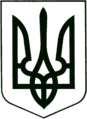 УКРАЇНА
МОГИЛІВ-ПОДІЛЬСЬКА МІСЬКА РАДА
ВІННИЦЬКОЇ ОБЛАСТІ  РІШЕННЯ №760Про звернення Могилів-Подільської міської ради Вінницької області та надання згоди щодо передачі у комунальну власність нерухомого майна спільної власності територіальних громад Могилів-Подільського району, яке знаходиться на території Могилів-Подільської міської територіальної громади     Керуючись Конституцією України, Законом України «Про місцеве самоврядування в Україні»,  -   міська рада ВИРІШИЛА:  Звернутися до Могилів-Подільської районної ради щодо безоплатної передачі зі спільної власності територіальних громад Могилів-Подільського району до комунальної власності Могилів-Подільської міської територіальної громади нерухомого майна – частини нежитлової адмінбудівлі літ. «А», по площі Шевченка, 1 в місті Могилеві-Подільському згідно з додатком, що додається.  Надати згоду на безоплатне прийняття у комунальну власність Могилів -Подільської міської територіальної громади майна, зазначеного в пункті 1 даного рішення.Загальному відділу апарату міської ради та виконкому (Микитин В.І.) забезпечити направлення цього рішення до Могилів-Подільської районної ради. Контроль за виконанням даного рішення покласти на першого заступника міського голови Безмещука П.О. та на постійну комісію міської ради з питань комунальної власності, житлово-комунального господарства, енергозбереження та транспорту (Гаврильченко Г.М.).Міський голова                                                        Геннадій ГЛУХМАНЮК                                                                   Додаток                                                                                  до рішення 32 сесії                                                                                     міської ради 8 скликання                                                                          від 16.06.2023 року №760          МОГИЛІВ-ПОДІЛЬСЬКІЙ                      РАЙОННІЙ РАДІЗвернення Могилів-Подільської міської ради Вінницької областіщодо передачі зі спільної власності територіальних громад Могилів-Подільського району до комунальної власності Могилів-Подільської міської територіальної громади нерухомого майна – нежитлової будівлі по площі Шевченка, 1 в місті Могилеві-Подільському На сьогоднішній день на території Могилів-Подільської міської територіальної громади працівниками виконавчих органів Могилів -Подільської міської ради Вінницької області щоденно надається ряд соціальних та адміністративних послуг для мешканців громади та внутрішньо переміщених осіб, серед них і особи з інвалідністю. Забезпечення соціальної підтримки громадян, надання послуг та вирішення проблемних питань збільшує довіру до органів місцевого самоврядування. Вищезгадані заходи прямо впливають на якість життя всіх мешканців громади, підвищуючи соціальне благополуччя і безпеку.З метою ефективної реалізації вказаних повноважень, Ми, депутати Могилів-Подільської міської ради Вінницької області, звертаємось до Вас з пропозицією розглянути питання щодо передачі з спільної власності територіальних громад Могилів-Подільського району до комунальної власності Могилів-Подільської міської територіальної громади нерухомого майна – частини нежитлової адмінбудівлі літ. «А», а саме: приміщень І поверху, орієнтовною площею 100 кв. м, по площі Шевченка, 1 в місті Могилеві -Подільському, згідно з додатком до звернення.                                                                                      Депутатський корпус                                                                               Могилів – Подільської міської                                                                           ради Вінницької області 8 скликання      Секретар міської ради                                                     Тетяна БОРИСОВА                                                                                                                                                                               Додаток до зверненняСХЕМАчастини нежитлової адмінбудівлі літ. «А», приміщень І поверху, орієнтовною площею 100 кв. м, по площі Шевченка, 1 в місті Могилеві -Подільському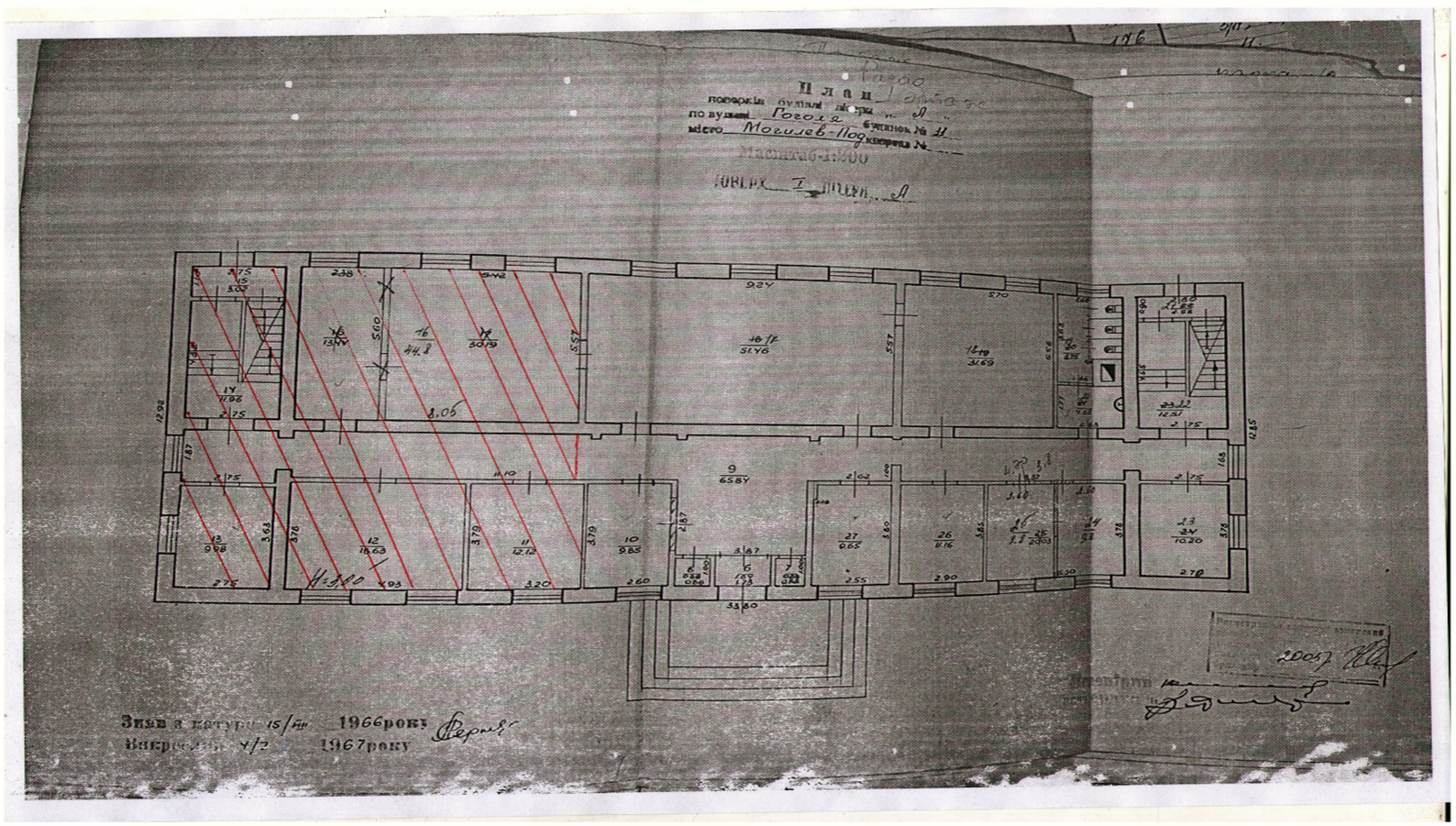                                  Секретар міської ради                                                                           Тетяна БОРИСОВАВід 16.06.2023р.32 сесії            8 скликання